~~~~~~~~~~~~~~~~~~~~~~~~~~~~~~~~~~~~~~~~~~~~~~~~~~~~~~~~~~~~~~~~~~~~~~~~~~~~~~~~~~~~~~~~~~~~~~~~~~~~~~~~~~~~~~~~~~~~~~~~~~~~~~~~~~~~~~~~~~~~Section A:  To be completed by Hiring DepartmentDepartment:        							Contact Person Name & Title:        							Email:        		Phone:        		Building & Room:        Student Assistant Job Title:        Check if this position is a “Spot Job” (Duration of job is short-term, between 1 – 14 days long):    Duties (if characters exceed space provided, email text to mdole@csustan.edu):      Experience/Knowledge/Skills Desired (if characters exceed space provided, email text to mdole@csustan.edu):      Will student(s) have direct contact with minors (children under 18) and/or animals?   			 Yes	 NoWill student(s) have access to any “Level 1” confidential information? (Please see CSU Policy 8065.) 		 Yes	 No	Number of total openings to be filled with this job posting: #     	Hours per week:           (May not exceed 20 hrs per week while classes are in session.)	Pay Rate:   $       (Hiring Supervisor is responsible for ensuring compliance with Student Assistant Classification & Pay Guidelines.  Pay rate will be reviewed and approved by Human Resources.  See (https://www.csustan.edu/sites/default/files/groups/Human%20Resources/emp-services/studentassistantclassificationpayguidelinesrev_1.13.17.pdf.) Proposed Hire Start Date:          (Must be after 5 working day posting period.) 	How long will the job last?         (E.g. # of months, semester, AY, etc.)Application Deadline Date:          (Mandatory minimum posting period is 5 working days.)  How students are to apply (check all that apply):  		 In Person	 Via Email         	      Via MailRequired application materials (check all that apply)*:        	 Resumé          	 Cover Letter            Available Work Schedule*Students MUST complete a CSU Stanislaus application to apply for on-campus jobs.  All applications shall be kept on file in the hiring department, except those of the hired student employee, which goes to Human Resources along with other required hiring documents.  Funding source:  	                             	Position’s physical location:        		Acct       Fund     Dept ID  Prgrm    Prjct/Class 				Dept Name (If different than funding source)  Position reports to (MPP Supervisor Name):        and Lead/Timekeeper Name (can be non-MPP):       ~~~~~~~~~~~~~~~~~~~~~~~~~~~~~~~~~~~~~~~~~~~~~~~~~~~~~~~~~~~~~~~~~~~~~~~~~~~~~~~~~~~~~~~~~~~~~~~~~~~~~~~~~~~~~~~~~~~~~~~~~~~~~~~~~~~~~~~~~~~~Section B:  Authorization Department Head (must be MPP or Academic Department Chair) OR if position is grant-funded, the Principal Investigator/Project Director’s approval is required prior to posting a job to verify that departmental student assistant funds are available.  By signing below, the Department Head/Department Chair/ Principal Investigator approves the hiring for the student assistant position(s) listed above.Print Name & Position Title of Department Head / Dept Chair / P.I.:      Signature:    										Date: ~~~~~~~~~~~~~~~~~~~~~~~~~~~~~~~~~~~~~~~~~~~~~~~~~~~~~~~~~~~~~~~~~~~~~~~~~~~~~~~~~~~~~~~~~~~~~~~~~~~~~~~~~~~~~~~~~~~~~~~~~~~~~~~~~~~~~~~~~~~~Section C:   For Human Resources/Budget Use OnlyJob Number: ____________________     Pay Class: _____      Class Code: ____________________     CMS Position #: _______________________________     Required BGC:     Live Scan     Sex Offender Check     Employment Check     AB Criminal Check     Reference Check                                 Date Posted: ______________     Confirmation Sent: _______________     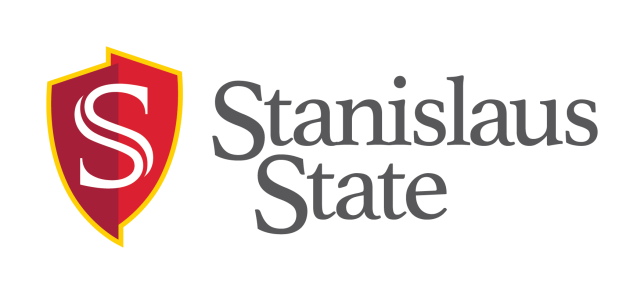 Student Assistant Job Posting Request (Non-Work Study)Human ResourcesMSR 320 · (209) 664-6986                                                             